2. RAZRED: ANGLEŠČINAPozdravljeni drugošolci!Ta teden imam za vas pripravljeno samo eno nalogo, ker imamo samo eno uro angleščine. V četrtek imate namreč športni dan in angleščina odpade.Lep teden vam želim.Nena PetričOglej si sliki.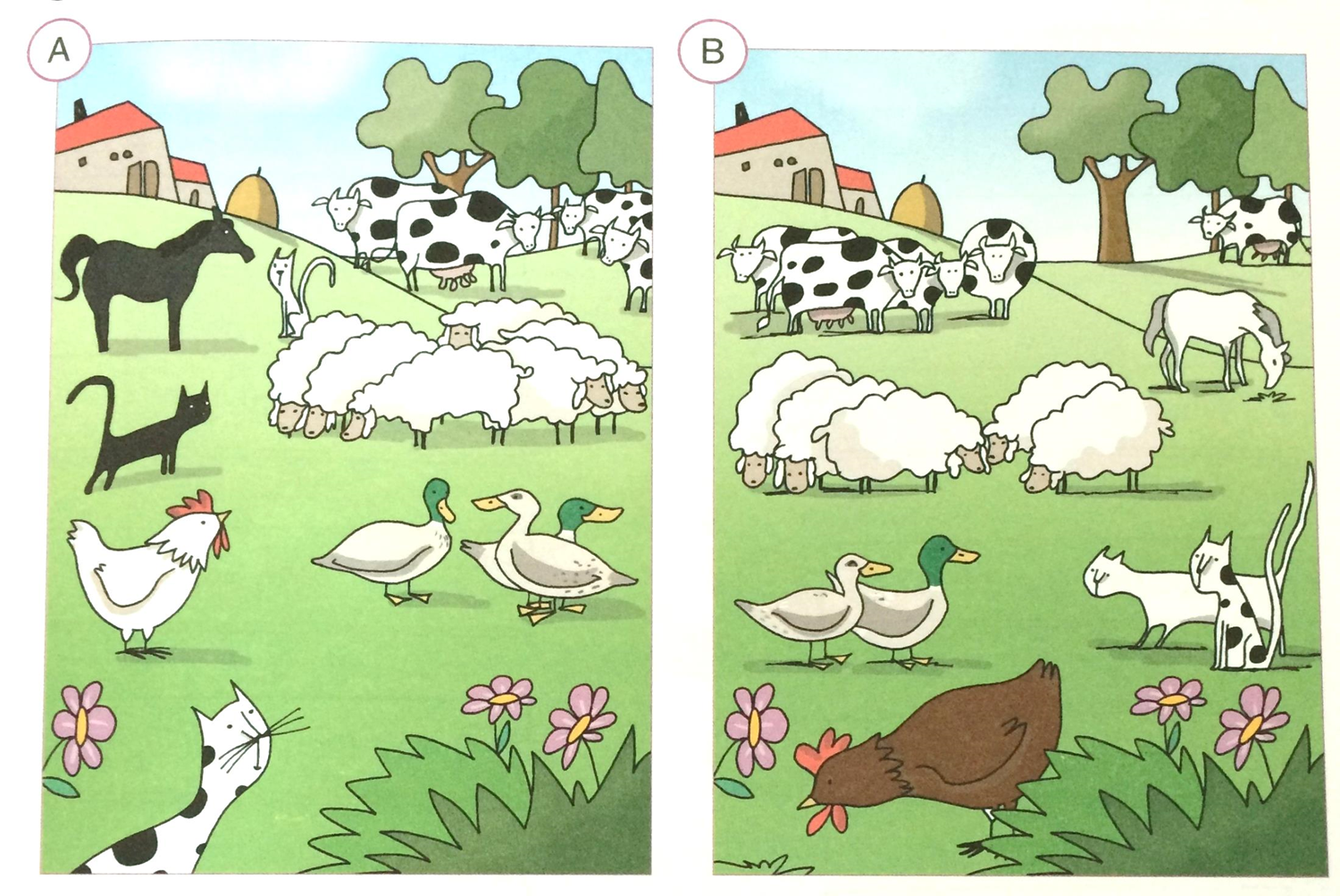 Preštej živali in povej, koliko živali je na sliki A in na sliki B.Poskusi povedati s celimi povedmi, npr.:THERE IS 1 HEN.THERE ARE 5 COWS.Če je na sliki samo ena žival, začneš poved z THERE IS. Če sta dve živali ali več, začneš poved z THERE ARE.Če so ti cele povedi pretežke, pa samo povej in našteje, npr.:2 CATS, 4 COWS, 1 HEN … 